ФИЗКУЛЬТУРНЫЙ ДОСУГ КО ДНЮ МАТЕРИ «ПОИГРАЕМ ВМЕСТЕ С МАМОЙ!» В ГРУППЕ «СОЛНЫШКО»Цель: Пропаганда здорового образа жизни. Установление доверительных отношений между семьей и детским садом. Задачи:- Воспитывать дружеские взаимоотношения, создать доброжелательную атмосферу; доставить радость детям и их родителям,- Предоставить детям возможность проявить активность, самостоятельность, инициативу в действиях.- Развивать ловкость, выносливость, мышечную силу, волевые качества.- Способствовать расширению объема знания родителей об организации совместной физкультурной деятельности с детьми в целях повышения двигательной активности.Ход праздника: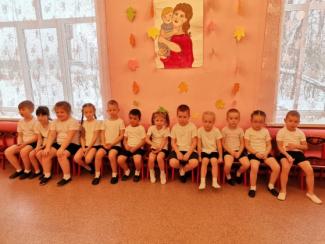 Ведущий:Добрый день!Мы не случайно собрались в этот ноябрьский день в нашем уютном зале. Ведь именно в ноябре мы отмечаем такой теплый праздник - «День матери»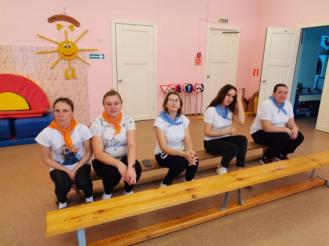 Давайте поприветствуем всех мам, которые пришли на праздник. Этот праздник мы посвящаем самым добрым, самым чутким, самым нежным, заботливым, трудолюбивым и конечно же самым красивым нашим мамам.Наши мамы могут быть разными. Красивыми, трудолюбивыми, обаятельными и привлекательными. А сегодня наши мамы спортивные.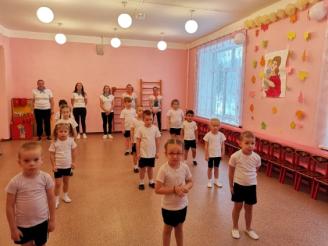 На зарядку выходите, свою ловкость покажитеБез запинки, без заминкиДружно выполним разминку.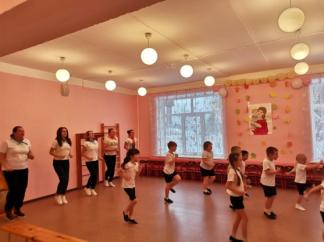 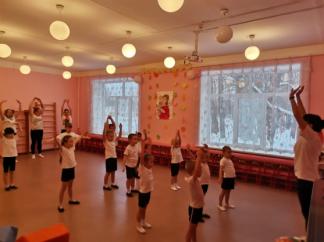 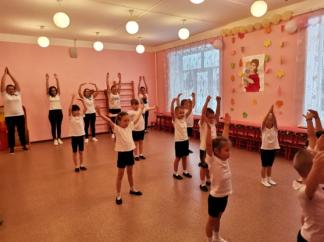 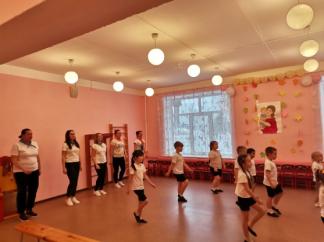 Зарядка с мамами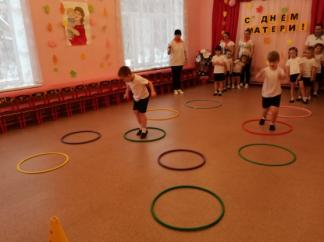 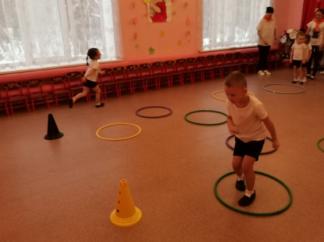 1 эстафета «Прыжки на двух ногах из обруча в обруч»Ведущий:Когда дети были маленькие, нашим мамам приходилось нелегко. Нужно сварить обед, за малышом приглядеть и прибрать в комнате. И сейчас мы проверим, какие мамы умелые. 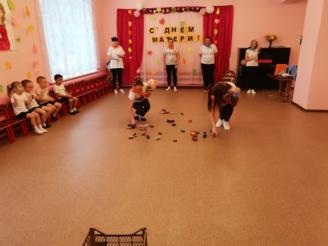 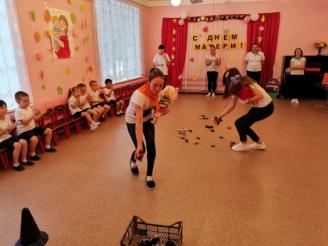 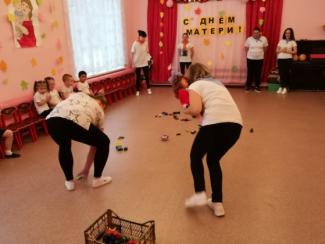 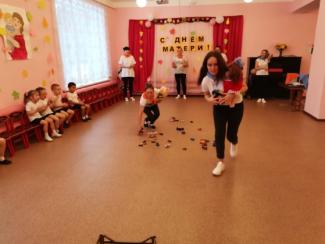 2 эстафета «Уборка комнаты»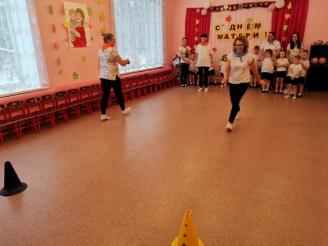 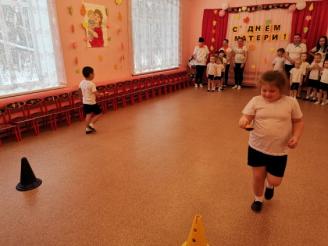 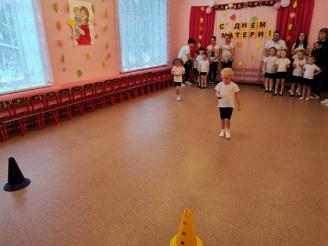 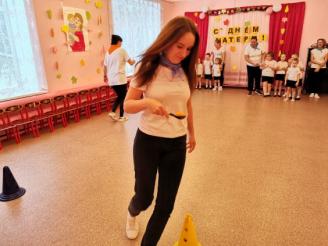 3 эстафета «Картошка в ложке» 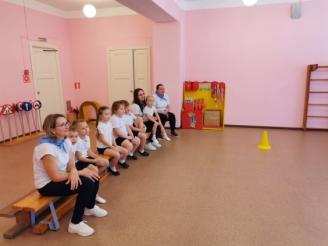 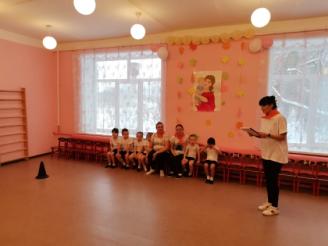 4 эстафета «Найди ошибку, ответь правильно» -Уронили зайку на пол, оторвали зайке лапу…-Матросская шапка, веревка в руке, тяну я корзину по быстрой реке…-На каком транспорте ездил Емеля (на санях, карете, на печи, на машине).-Куда нельзя садится медведю? (На скамейку, бревно, камень, пенек)-Что говорил кот Леопольд мышам? (перестаньте шалить, приходите в гости, ребята, вы мои друзья)-Как звали теленка в Простоквашино? ( Гаврюша)Ведущий:Мамы, а вы любите своих детишек-шалунишек. А как вы умеете с ними ладить, мы сейчас проверим.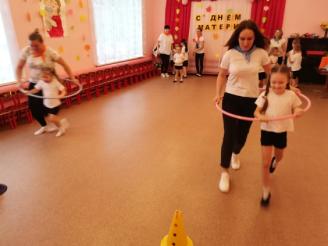 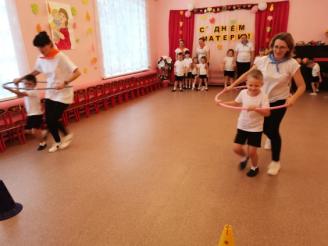 5 эстафета «Пробеги в обруче» 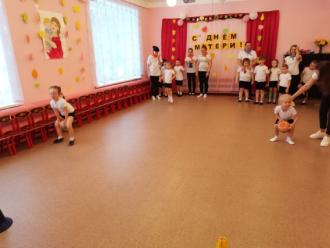 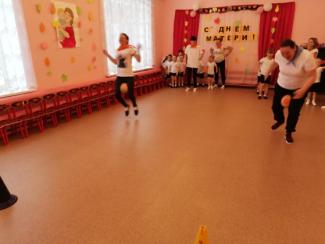 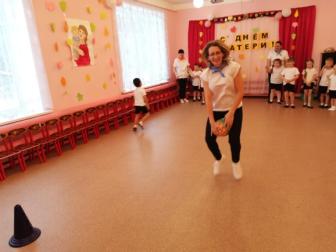 6 эстафета «Прыжки на двух ногах с мячом, зажатым ногами»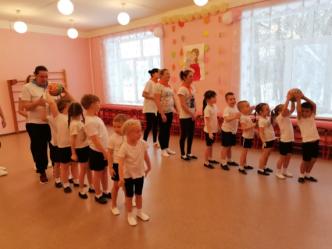 7 эстафета «Передача мяча»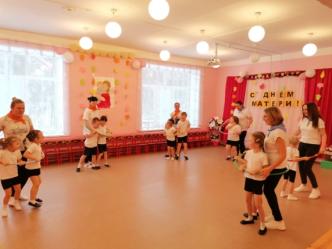 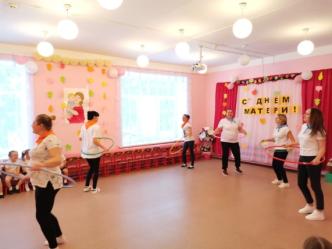 «Танец с обручами»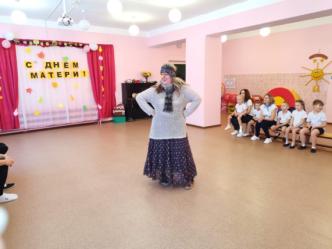 Выход бабы ягиБаба Яга:Ой подождите, подождите. Всех мам позвали а меня забыли позвать.Стара я стала, некрасива.Ой года мои годочки, словно в поле василечки.Пролетели, не догнать. И себя мне не узнать.Вот бы сделать мне массаж, наложить бы макияж, Заплести бы русы косы да годков бы 200 сбросить.Что же делать как мне быть.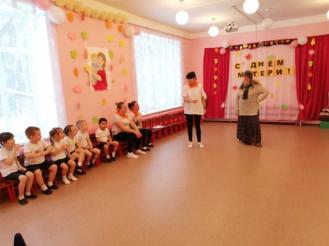 Ведущий:Ты бабуся не грусти, к медицине обратись.Баба Яга:Медицина дорогая нынче стала, а вот прическа б мне не помешала.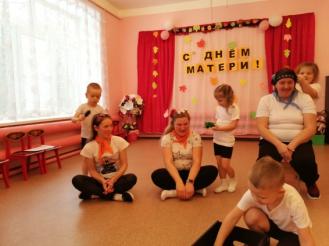 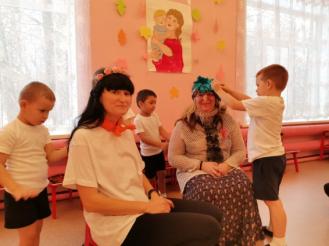 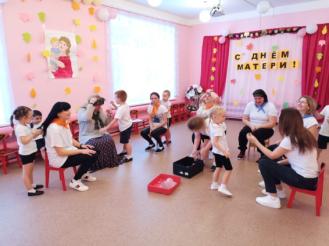 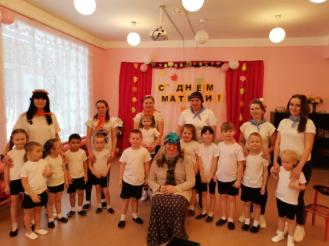 Конкурс «Салон красоты» Баба Яга:НУ вот, наконец, то марафет навела. Засиделась я у вас ваши мамы просто класс. Веселы, щедры, красивы. Ну не мамы просто диво.Говорю вам всем ПОКА. Ваша милая Яга.Ведущий:Приглашаем всех танцевать.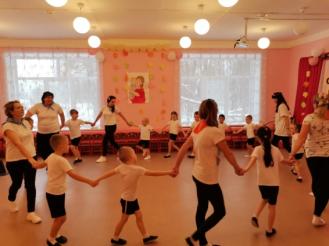 «Большой хоровод»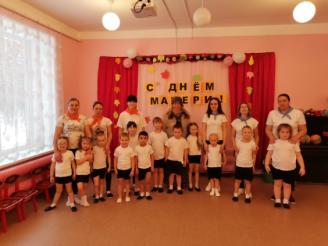 Ведущий:Праздник наш уже окончен. Что же нам еще сказатьРазрешите на прощанье вам здоровья пожелать.Не старейте, не болейте, не грустите никогда.Вот такими молодыми оставайтесь навсегда.